A máme tu třetí pokračování naší soutěže.Odpovědi opět posílejte na stheli@seznam.cza)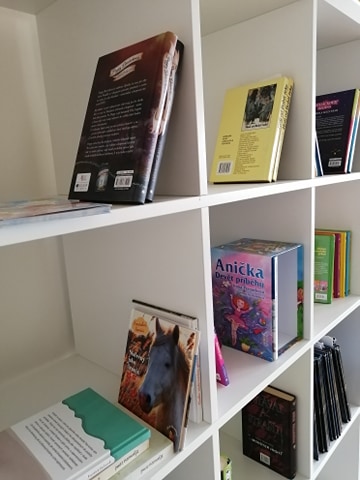 b)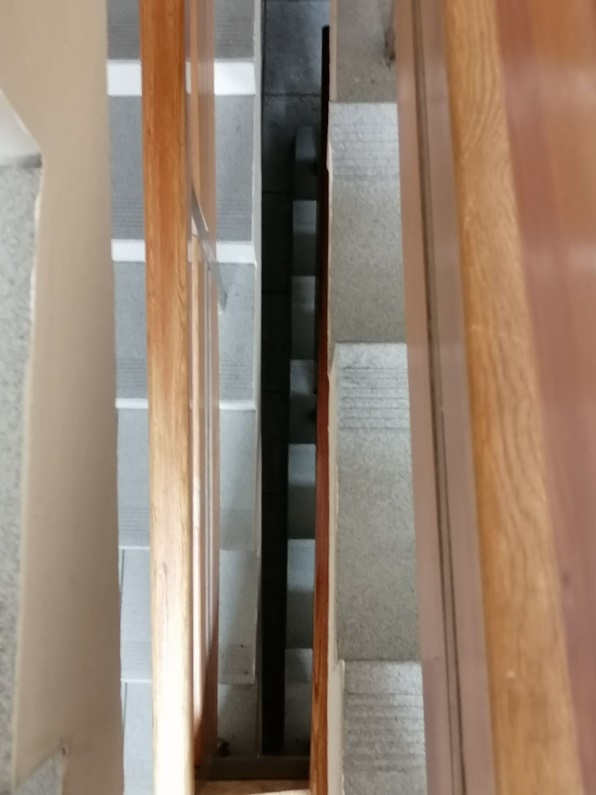 c)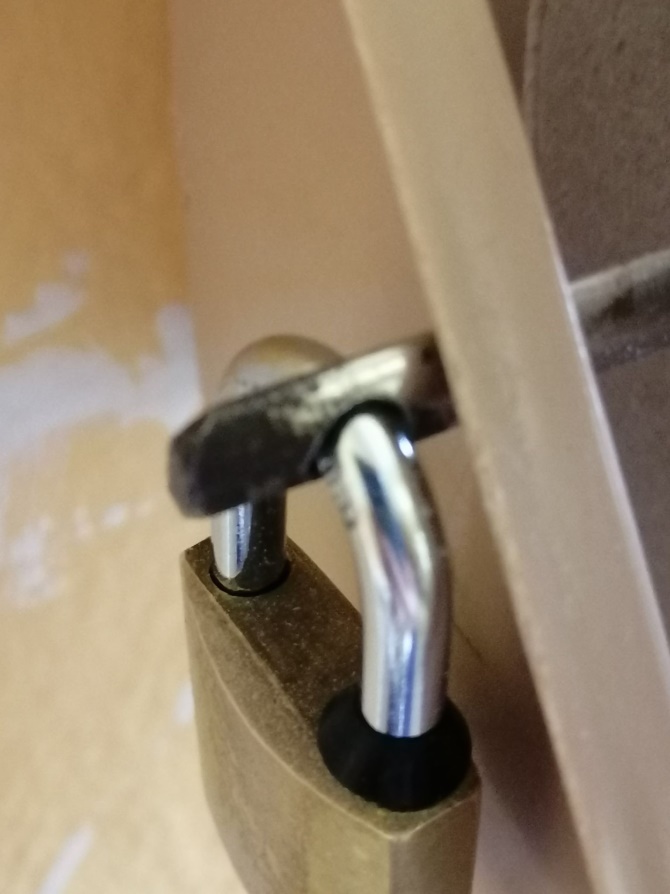 